Supplemental Data Supplementary 1: For the full survey you can visit the following PDF: Questionnaire study among McArdle 2.0 PDF.pdf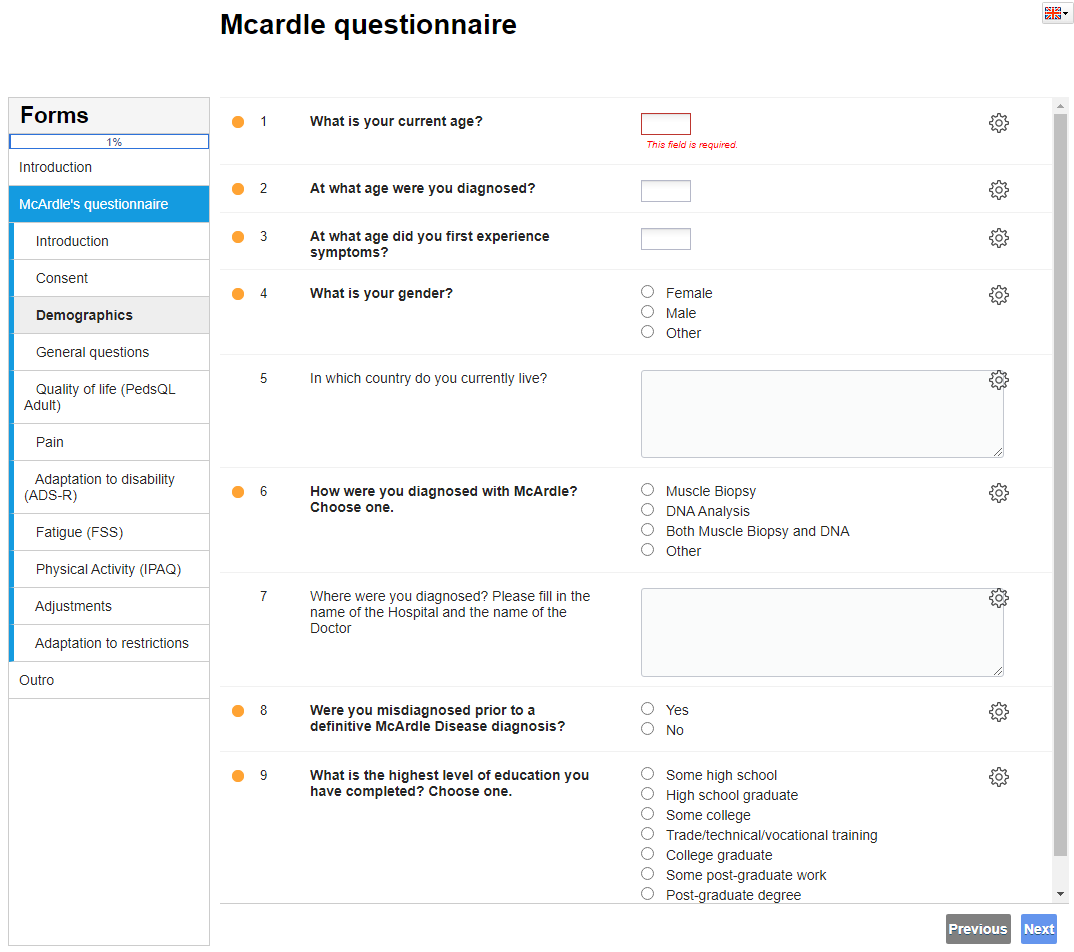 Supplementary 2: Demographic and Social DataSupplementary 3: Comorbidities for glycogen storage disease 5 (GSD5)Supplementary 4: Description of the sensations felt within the first minute or two of activity after they push too hard.N (percentages)Mean (SD)Median[Min-Max]SexFemale: 74 (59.7%)Male: 50 (40.3%)Total: 124---Age current12849.7 (18.0)52[12-87]Age at diagnoses12831.5 (16.3)28[4-76]Age first symptoms 1287.7 (9.1)5[0-72]Highest educationlevelSome years of high schoolHigh school graduateSome college Trade/technical/vocational training	College graduateSome post-graduate workPost-graduate degreeI prefer not to answer                                                                                   Some years of high schoolHigh school graduateSome college Trade/technical/vocational training	College graduateSome post-graduate workPost-graduate degreeI prefer not to answer                                                                                   3 (2.6%)10 (8.6%)14 (12.1%)20 (17.2%)29 (25.0%)10 (8.6%)26 (22.4%)4 (3.5%)Total: 1163 (2.6%)10 (8.6%)14 (12.1%)20 (17.2%)29 (25.0%)10 (8.6%)26 (22.4%)4 (3.5%)Total: 116Social participationCurrently at schoolCurrently workingChanged job due to illnessEmployer changed environment due to illnessRestrictions in work/school/sportI prefer not to answerCurrently at schoolCurrently workingChanged job due to illnessEmployer changed environment due to illnessRestrictions in work/school/sportI prefer not to answer8 (7.2%)44 (39.6%)7 (6.3%)4 (3.6%)30 (27.0%)18 (16.2%)Total: 1118 (7.2%)44 (39.6%)7 (6.3%)4 (3.6%)30 (27.0%)18 (16.2%)Total: 111CategoryKey terms ExamplesBurningBurning sensation, burning pain, muscle burningI feel like there’s a burning in my quads to my calves and feet.Cramping Cramped, stiffed/ stiffness, stiff muscles, cramping sensation, muscle cramp, cramping in legs, cramps for the next 2 days.Cramp in legs, almost as though I can’t physically put one foot in front of the other. I have to stop until the cramping goes away, then I can continue.Raised heart rateFast/rapid/racing heartbeat, high pulse, heart palpitations rapidly raised heart rateNauseasWant to vomit, nauseous I get very nauseousPain Muscle pain, extreme pain, painful stiff, severe pain, terrible pain, sharp pain, chest pain, violent pain, Sometimes severe muscle pain that goes away after a while but sometimes lasts for several days.Shortness breathHeavy breathing, breathless, shortness of breathVery short of breath, like the world is caving in.HeavinessHeavy legs, lead in arms/legs, legs feel like tree trunks,I feel like there is 200 pounds on my thighs and if I keep going they will lock.EmotionalFear, embarrassed, anxiety, getting worried, afraid, pissed offI feel pain at first, and then fear, that it was too much and I will have another kidney failure.TirednessTired, very tired, running out of energy, exhausted, abnormal fatigueLike my muscles are tiredThe feeling of running out of energy or exhaustionWeakness Muscle weakness, strengthless, no strength, like I could fallI just feel weak. My body feels like jello but also immediately feels sore and tense.TightnessTight feeling, legs begin to tighten, chest gets tightTightness in legs, muscles get sore, can’t continue without resting. Feels like the muscles or bones are being pulled apart/off.Can’t go further Have to stop, cannot move, moving on is hard, can’t lift my legs, block, can’t walk further, muscles freeze up, disfunctionMuscles that sometimes block.Struggling to move further/ forward.OtherFeeling sick, Very hot, sweaty, numbness, acidification, light headed, affected vision, dizzinessThe numbness begins and I have to stop. My vision is sometimes affected, everything looks too bright, but flat. 